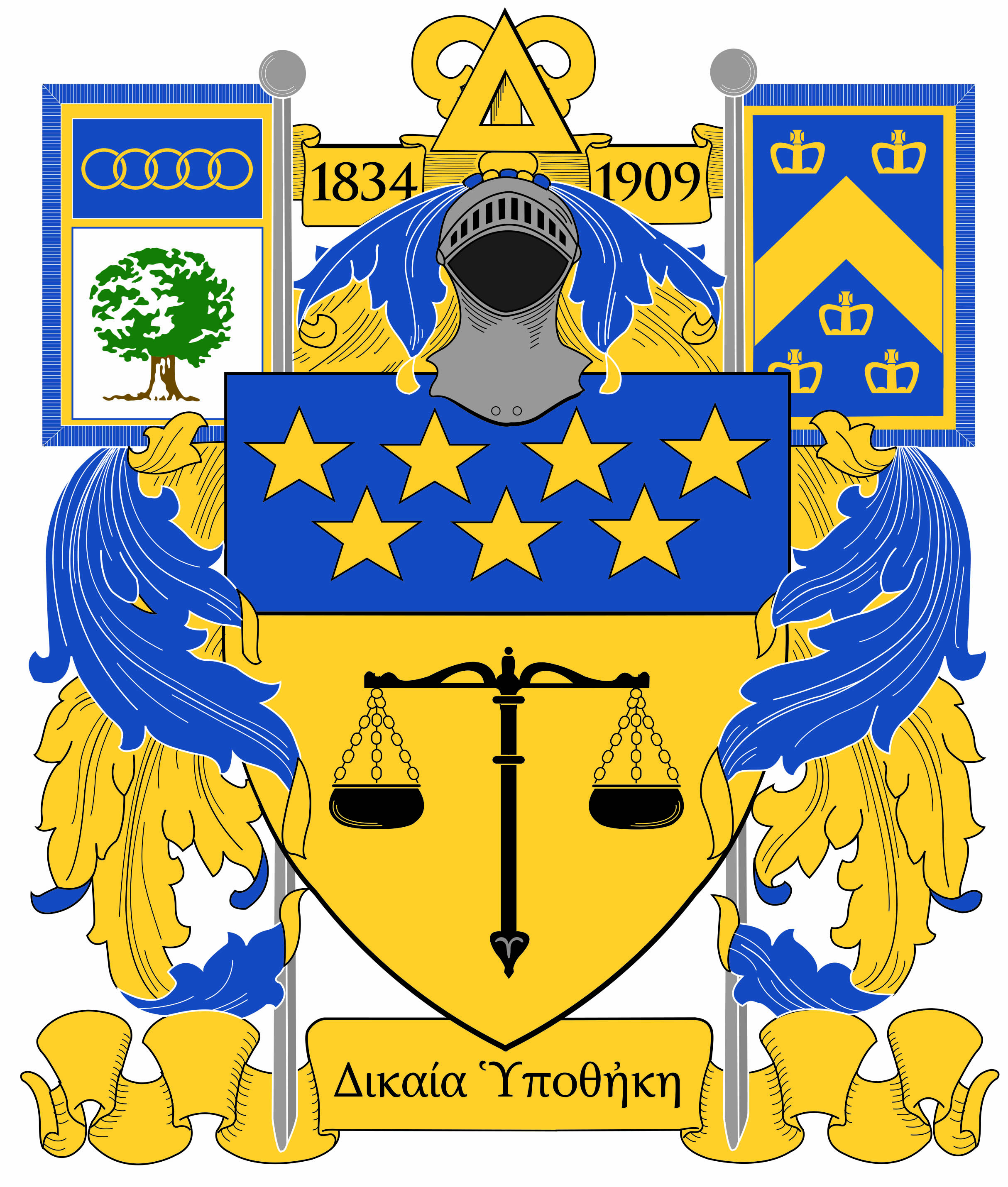 The members of the 

___________________________________chapter of Delta Upsilon International Fraternitywish to extend an invitation to 

___________________________________ to become a member of our brotherhood. Delta Upsilon seeks to select its members solely upon merit. We continue to hold this philosophy foremost in our practices and in our evaluation of prospective members. We believe you have the character and merit to join the men who have perpetuated the ideas of our Fraternity.___________________________________ 
Chapter President